АДМИНИСТРАЦИЯ ВЕСЬЕГОНСКОГО  РАЙОНАТВЕРСКОЙ ОБЛАСТИП О С Т А Н О В Л Е Н И Ег.Весьегонск31.01.2019		                                         	                                                                № 31Об утверждении плана контрольных мероприятий по осуществлению внутреннего муниципального финансового контроля в сфере закупок на 2019 годВ соответствии с  Порядком  осуществления внутреннего муниципального финансового контроля финансовым отделом администрации Весьегонского района, утвержденным постановлением администрации Весьегонского района от 25 .04. 2017 года № 175п о с т а н о в л я ю:1. Утвердить план контрольных мероприятий по осуществлению внутреннего муниципального финансового контроля в сфере закупок на 2019 год (прилагается).2. Настоящее постановление вступает в силу со дня его принятия и подлежит размещению на официальном сайте муниципального образования Тверской области «Весьегонский район».3. Контроль за исполнением настоящего постановления  возложить на  заместителя главы, заведующего финансовым  отделом Брагину И.В.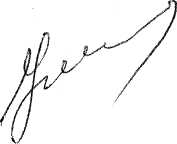 Глава администрации района                                             И.И. Угнивенко                    Утвержденпостановлением администрацииВесьегонского районаот 31.01.2019 № 31 ПЛАНКонтрольных мероприятий по осуществлению внутреннего муниципального финансового контроля в сфере закупок на 2018 годпПеречень объектов финансового контроляПеречень объектов финансового контроляПеречень объектов финансового контроляПеречень объектов финансового контроляЦель и основание проведения проверкиПроверяемый периодПериодпНаименование Наименование Юридический адресИННЦель и основание проведения проверкиПроверяемый периодПериод11Отдел образования администрации Весьегонского районаг.Весьегонск Тверской области ул.Степанова,  д.116919000801Предупреждение и выявление нарушений законодательства РФ в сфере осуществления закупок товаров, работ, услуг для обеспечения государственных нужд, в соответствии с ч. 8 и ч. 9 ст. 99 Федерального закона от 05.04.2013 № 44-ФЗ «О контрактной системе в сфере закупок товаров, работ, услуг для обеспечения государственных и муниципальных нужд».Настоящий план.2018апрель22Муниципальное бюджетное   учреждение дополнительного образования  « Весьегонская детская школа искусств»г.ВесьегонскТверской области ул.Карла Маркса,  д. 796919004250Предупреждение и выявление нарушений законодательства РФ в сфере осуществления закупок товаров, работ, услуг для обеспечения государственных нужд, в соответствии с ч. 8 и ч. 9 ст. 99 Федерального закона от 05.04.2013 № 44-ФЗ «О контрактной системе в сфере закупок товаров, работ, услуг для обеспечения государственных и муниципальных нужд».Настоящий план.2018май33Муниципальное дошкольное общеобразовательное учреждение Чамеровский детский садс. Чамерово, д.128 Весьегонского района, Тверской области 6919005609Предупреждение и выявление нарушений законодательства РФ в сфере осуществления закупок товаров, работ, услуг для обеспечения государственных нужд, в соответствии с ч. 8 и ч. 9 ст. 99 Федерального закона от 05.04.2013 № 44-ФЗ «О контрактной системе в сфере закупок товаров, работ, услуг для обеспечения государственных и муниципальных нужд».Настоящий план.2018октябрь